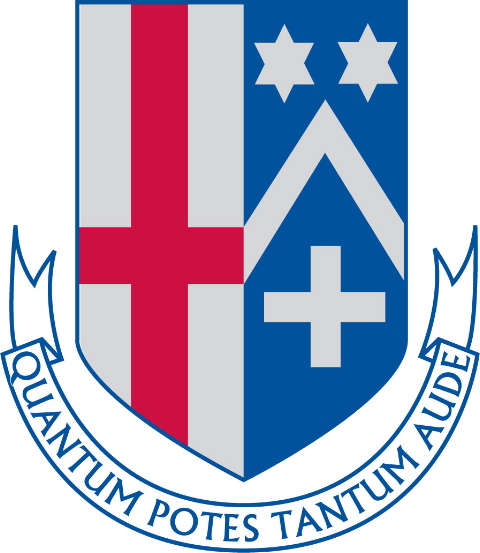 BISHOP CHALLONER SCHOOLAutumn Term 2021Termly CalendarUseful Staff Contact DetailsHeadteacher	Mark Wallace			head@bishopchallonerschool.com	Tel: 020 8460 3546Deputy Headteacher	Mrs Kate Brooker			kbrooker@bcsweb.co.uk 	Tel: 020 8460 3546Bursar	Mr David Rolls			bursar@bishopchallonerschool.com	Tel: 020 8460 3546Head of Nursery	Ms Emma Ludlam			eludlam@bcsweb.co.uk   	Tel: 020 8460 3546Head of KS1 & KS2	Ms Alison Barker			abarker@bcsweb.co.uk	Tel: 020 8460 3546Head of Years 7, 8 & 9	Mr John Lubi			jlubi@bcsweb.co.uk	Tel: 020 8460 3546Head of Years 10 & 11	Mrs Rachael Shields		rshields@bcsweb.co.uk	Tel: 020 8460 3546Head of Years 12 & 13	Mr Lindsay Merrony		lmerrony@bcsweb.co.ukSchool Office	Headteacher’s PA	Mrs Penny Dormer		clerk@bcsweb.co.uk	Tel: 020 8460 3546Office Manager	Mrs Susanne Riddings 		office@bishopchallonerschool.com	Tel:0208 460 3546			sriddings@bcsweb.co.ukAdministrative Staff	Ms Mandy Clark			mclark@bcsweb.co.uk	Tel: 020 8460 3546	Miss Cheyenne Gordon		cgordon@bcsweb.co.uk	Tel: 020 8460 3546			office@bishopchallonerschool.comAdmissions, Marketing	Mrs Sara Pittman			spittman@bcsweb.co.uk& Communications	Tel: 020 8460 3546 x 583Bursar’s Assistant	Mrs Stella Koureas			skoureas@bcsweb.co.uk	Tel: 020 8460 3546 x 553School email addresses are initialsurname@bcsweb.co.uk.  If you are not sure who to contact, use office@bishopchallonerschool.com and your message will be directed to the appropriate colleague.Date	Brief detail of event	Start	End	LocationWeek 6 BMon 11 Oct	Staff Briefing	8.10am	 8.30am	Dining Hall		Harvest Festival Juniors	8.45am	9.30am	Main Hall		Junior School Assessment Week	 Ongoing	 All week	Dept/Subject Staff Meetings	3.45pm		Junior Parents Evening 	4.30pm	 7.00pm	iCloud		Reception to Year 6					Tues 12 Oct	English Workshop Nursery to Year 6	9.00am	12.00pm	Main Hall	Junior Staff Meeting	3.45pm	 4.45pm	Classroom	Strategy and Development 	6.00pm	8.00pm	Trustees’ MeetingWed 13 Oct	Internal Sixth Form Taster Day	8.35am	3.35pm		Junior Parents Evening 		3.30pm		5.30pm	Via School	Reception to Year 6					Cloud								Thur 14 Oct	Junior School Assembly	8.45am		Main Hall	Fun on the Farm 	10.00am	12.00pm	Marketing Meeting	12.15pm	1.15pm	Meeting Room	Pastoral Evening Year 7	5.00pm	7.30pm	Dining HallFri 15 Oct	Year 9 Mass	9.00am	10.00am	Chapel	Year 5 and 6 Retreat to Aylesford	9.00am	3.30pm	Aylesford Priory	Tuck Shop After School PTA Event	3.15pm		Outside	Senior School reports sent home	3.35pm	School Finishes for Half Term	 3.35pmDate	Brief detail of event	Start	End	LocationWeek  7 A	Mon 1 Nov	Staff Briefing	 8.10am	8.30am	Dining Hall	All Saints Day, Holy Day of	Obligation, Whole School Mass	9.00am	10.00am	Main Hall	Staff Pastoral Meeting	3.45pmTue 2 Nov	Junior Staff Meeting	3.45pm	4.45pm	Classroom	COVID19 Vaccinations	10.00am	1.00pm	Library	For students 12 to 15 years	Wed 3 Nov	Aspire USA Visit – Sixth Form	9.00am	1.00pm	GDPR Training All Staff	3.45pm	5.00pm	Dining Hall	Sixth Form Open Evening	6.00pm	8.00pm	Current and Prospective students		Thur 4 Nov	Junior School Assembly	8.45am		Health & Safety Meeting	 3.45pm	 5.00pm	Meeting RoomFri 5 Nov	All Souls Day Mass	 6.30pm	7.30pm	Chapel	Alumni & parents invitedSun 7 Nov	ISA Swimming Gala	All day		Trinity SchoolDate	Brief detail of event	Start	End	LocationWeek  8 BMon 8 Nov	Staff Briefing	8.10am	 8.30am	Dining Hall	Whole School Assembly	 8.45am		Main Hall	Dept/Subject Staff Meetings	3.45pm	House Christmas Decoration 	Competition beginsTues 9 Nov	Junior Staff Meeting	3.45pm	4.45pm	Classroom	Teaching & Learning Meeting	 3.45pm	 5.00pm	Meeting Room		Wed 10 Nov	Open Morning	9.30am	11.30am	Thur 11 Nov	Junior School Assembly		8.45am	Main Hall	Remembrance Day Assembly	10.50am	11.30am	Main Hall	Marketing Meeting	12.15pm	1.15pm	Meeting Room	Parents’ Evening Year 13	5.00pm	7.00pm	Finance, Premises, Health & 	 6.00pm	8.00pm	Library	Safety Trustees’ Meeting		Fri 12 Nov	Junior Pupil Voice	12.15pm	12.45pm	Junior IT Suite	Globe Players Drama Productions	9.15am	3.10pm	Main Hall	Years 7 to 11	Family Race Night PTA Event	7.00pm		Main Hall	Parents and Staff	Date	Brief detail of event	Start	End	LocationWeek  9 A		Mon 15 Nov 	Dioceses Education Visit	8.00am	3.35pm		Staff Briefing	8.10am	 8.30am	Dining Room		Whole School Assembly	8.45am		Main Hall	Staff Pastoral Meeting	3.45pm	Education Trustee Meeting	6.00pm	8.00pm	Library	Tues 16 Nov 	Junior Staff Meeting	3.45pm	 4.45pm	ClassroomWed 17 Nov	Year 1 Liturgy	9.15am		ChapelThurs 18 Nov	Junior School Assembly	8.45am		Main HallFri 19 Nov	Flu Vaccinations Rec to Year 11	9.00am	11.00pm	Library	Year 8 Mass	9.00am		Chapel	Junior Disco  PTA Event	5.30pm	7.00pm	Main Hall	Sat 20 Nov	Bromley Primary Schools	9.00am		Crystal Palace		Cross Country Competition		Years 4, 5 and 6Date	Brief detail of event	Start	End	LocationWeek  10 B		Mon 22 Nov 	Staff Briefing	8.10am	 8.30am	Dining Hall		Whole School Assembly	8.45am		Main Hall	Dept/Subject Staff Meetings	3.45pmTues 23 Nov 	Junior Staff Meeting	 3.45pm	 4.45pm	ClassroomWed 24 Nov	Year 2 Liturgy	9.15am		ChapelThur 25 Nov	Junior Assembly	8.45am		Main Hall	11+ Taster Day	9.00am	12.15pm	Classrooms	Full Governors’ Meeting	6.00pm	8.00pm				Fri 26 Nov	Year 7 Mass	9.00am	9.45am	ChapelDate	Brief detail of event	Start	End	LocationWeek  11 A		Year 11 and 13 Mock Examinations begin			Main HallMon 29 Nov 	Staff Briefing	8.10am	8.30am	Dining Hall	Staff Pastoral Meeting	3.45pm	Meet the Head 	2.00pm	3.00pm	Dining Hall	Tues 30 Nov 	Junior Staff Meeting	3.45pm	4.45pm	Classroom		Deadline for House Christmas		Decoration CompetitionWed 1 Dec	Nursery/Reception Advent 	9.15am		Chapel	ServiceThur 2 Dec		Fri 3 Dec	Year 5 and 6 Mass	9.00am	9.45am	ChapelDate	Brief detail of event	Start	End	LocationWeek  12 B	Extra-curricular activities finish on Thursday 9th DecemberMon 6 Dec	Staff Briefing	8.10am	8.30am	Dining Hall		Dept/Subject Staff Meetings	3.45pm	RWI Nursery Information	4.00pm	 5.00pm	Library	Session for ParentsTues  7 Dec	Junior Christmas Production	2.00pm	3.15pm	Main HallWed 8 Dec	Year 1 and 2 Advent Service	9.15am	10.00am	Chapel	Reindeer Visit and EYFS Christmas	Party 	9.00am	1.00pm	Junior Christmas Production	6.00pm	7.15pm	Main HallFri 10 Dec	Deadline for Scholarship Applications		12.00pm	Charity Christmas Jumper Day	All day	Year 3 and 4 Mass	9.00am	9.45am	Chapel	PTA Christmas Fair	3.00pm	 5.30pm	Main HallDate	Brief detail of event	Start	     End	LocationWeek  13 A		Mon 13 Dec	 Staff Briefing	8.10am	 8.30am	Dining Hall	Whole School Assembly	8.45am			Main Hall	Tues 14 Dec	Carol Service Rehearsal	11.00am	 12.00pm	Chapel	Christmas Carol Service	7.00pm	 8.15pm	St Edmund’s 							ChurchWed 15 Dec	Whole School Christmas Lunch	12.00pm	 1.30pm	Dining Hall	Nursery Nativity Play 	6.00pm	 7.30pm	TBCThur 16 Dec	End of Term Whole School Mass	 9.15am	10.00am	Main Hall	End of Term Assembly	11.00am			Main Hall	School Ends for Christmas Holiday	 NoonTerm Dates 2021-2022Autumn Term 2021Autumn Term 2021Wednesday 1st and Thursday 2nd  SeptemberStaff CPD DayFriday 3rd SeptemberStaff CPD DayNursery, Reception,Years 7 & 12 InductionMonday 6th  September Whole School returnsMonday 18th October – Friday 29th October           Half TermThursday 16th DecemberAutumn Term Ends at 12 noonSpring  Term 2022Spring  Term 2022Tuesday 4th JanuaryStaff CPD DayNursery pupils morning onlyWednesday  5th  January                                 Whole School returnsMonday 14th February – Friday 18th February   Half TermFriday 1st April Spring Term Ends at normal timeSummer Term 2022Summer Term 2022Monday 19th AprilStaff CPD DayTuesday 20th  April                                     Whole School returnsMonday 2nd May                                             May Day Bank HolidayMonday 30th May – Friday 3rd  JuneHalf TermFriday 8th July  Summer Term ends at 12 noon